P r o t o k ó ł  Nr LIII/2022z obrad LIII sesji Rady Gminy Mokrsko z dnia 10 listopada 2022 roku w sali konferencyjnej Urzędu Gminy w godz. od 10:00 do 11:20 pod przewodnictwem pani Haliny Maślanka – Przewodniczącej Rady Gminy.Ustalona liczba radnych		- 15Faktyczna liczba radnych		- 15Liczba radnych obecnych na sesji 	- 14Radni Rady Gminy Mokrsko obecni na sesji:Chwaliński DominikDrobina HenrykDudzik DariuszGolański StanisławJuszczak JolantaMaślanka HalinaPapina TadeuszSawer EugeniuszSiudy GrażynaSokół JudytaSzkudlarek ZbigniewWyrembak Elżbieta J.Wyrembak Elżbieta Z.Zaremba EwaRadni Rady Gminy Mokrsko nieobecni na sesji:Kryściak TomaszPonadto  w sesji udział wzięli:Zbigniew Dąbrowski	- Wójt GminyKamil Piekarski 	– Zastępca Wójta, Kierownik Referatu Zamówień, Funduszy, 	                                        Inwestycji, Drogownictwa i Spraw SpołecznychRenata Nagła		– Skarbnik GminyMałgorzata Stanek	- Sekretarz GminyWojciech Psuja	-  Dyrektor ZSiP w KrzyworzeceHalina Gniłka 		- Dyrektor ZSiP w OżarowiePiotr Piechowski	-  Dyrektor ZSiP w MokrskuAneta Słowik		-  Dyrektor ZSiP w KomornikachZbigniew Braliński	- sołtys sołectwa Motyl-LipiePatrycja Ciupa	- sołtys sołectwa ChotówEdyta Jarząbek	-  sołtys sołectwa MątewkiWanda Kowalczyk	-  sołtys sołectwa Krzyworzeka IGrażyna Ptak		-  sołtys sołectwa Jasna GóraAgata Rzeźnik	-  sołtys sołectwa BrzezinyOgółem w obradach LIII sesji udział wzięło 28 osób.Porządek posiedzenia:Otwarcie posiedzenia i stwierdzenie prawomocności obrad.Przedstawienie porządku obrad.Powołanie Komisji Uchwał i Wniosków.Przedstawienie informacji o stanie realizacji zadań oświatowych i wyników egzaminu ósmoklasisty placówek oświatowych Gminy Mokrsko za rok szkolny 2021/2022.Podjęcie uchwał w sprawie:obniżenia ceny skupu żyta do celów podatku rolnego w roku 2023,obniżenia ceny sprzedaży drewna do celów podatku leśnego w roku 2023,określenia wysokości podatku od nieruchomości,określenia podatku od środków transportowych,emisji obligacji oraz zasad ich zbywania, nabywania i wykupu,zmian w Wieloletniej Prognozie Finansowej Gminy Mokrsko na lata 2022-2029,zmian w budżecie gminy na 2022 rok.6. Informacja na temat opłat lokalnych na terenie Gminy Mokrsko na 2023 rok.7. Informacja o wynikach analizy oświadczeń majątkowych.8. Odczytanie protokołu Komisji Rewizyjnej z kontroli przeprowadzonej w dniach od     20.04.2022 r. do 23.06.2022 r.9. Interpelacje i wolne wnioski.10. Zamknięcie posiedzenia.P u n k t  2Ustalenie porządku obradPorządek obrad LIII sesji został przesłany radnym łącznie z zaproszeniem na sesję, niemniej Przewodnicząca Rady odczytała proponowany porządek obrad. Przewodnicząca Rady zapytała się czy są uwagi do przedstawionego porządku obrad.Uwag do porządku obrad nie zgłoszono.P u n k t  3Powołanie Komisji Uchwał i Wniosków.Przewodnicząca Rady - do Komisji Uchwał i Wniosków proponuję radnych: p. Henryka Drobinę, p. Dariusz Dudzika oraz p. Zbigniewa Szkudlarka.Radni wyrazili zgodę na udział w Komisji Uchwał i Wniosków.Rada Gminy zaproponowany skład Komisji Uchwał i Wniosków przyjęła jednogłośnie (raport z głosowania w załączeniu).P u n k t  4Przedstawienie informacji o stanie realizacji zadań oświatowych i wyników egzaminu ósmoklasisty placówek oświatowych Gminy Mokrsko za rok szkolny 2021/2022Przewodnicząca Rady - Państwo radni otrzymali wcześniej materiały i zapraszam do dyskusji.Głos w dyskusji zabrali: p. Patrycja Baranowska, Wiceprzewodnicząca RG Ewa Zaremba, radna Elżbieta J. Wyrembak, p. Aneta Słowik, p. Wojciech Piechowski, p. Halina Gniłka.Rada Gminy przyjęła jednogłośnie informację o stanie realizacji zadań oświatowych i wyników egzaminu ósmoklasisty placówek oświatowych Gminy Mokrsko za rok szkolny 2021/2022 - przy obecności 14 radnych -  (raport z głosowania w załączeniu).P u n k t  5Podjęcie uchwał w sprawie:obniżenia ceny skupu żyta do celów podatku rolnego w roku 2023;Przewodnicząca Rady poprosiła o przedstawienie opinii Komisji (w załączeniu).Przewodnicząca Rady poprosiła Komisję Uchwał i Wniosków o przedstawienie projektu uchwały   (w załączeniu).Dyskusji w tym punkcie nie podjęto.Rada Gminy podjęła jednogłośnie uchwałę Nr LIII/271/22 w sprawie obniżenia ceny skupu żyta do celów podatku rolnego w roku 2023 - przy obecności 14 radnych - (raport z głosowania w załączeniu).b)obniżenia ceny sprzedaży drewna do celów podatku leśnego w roku 2023;Przewodnicząca Rady poprosiła o przedstawienie opinii Komisji (w załączeniu).Dyskusji w tym punkcie nie podjęto.Przewodnicząca Rady poprosiła Komisję Uchwał i Wniosków o przedstawienie projektu uchwały   (w załączeniu).Rada Gminy podjęła jednogłośnie uchwałę Nr LIII/272/22 w sprawie obniżenia ceny sprzedaży drewna do celów podatku leśnego w roku 2023 - przy obecności 14 radnych - (raport z głosowania w załączeniu).c) określenia wysokości podatku od nieruchomości;Przewodnicząca Rady poprosiła o przedstawienie opinii Komisji (w załączeniu).Dyskusji w tym punkcie nie podjęto.Przewodnicząca Rady poprosiła Komisję Uchwał i Wniosków o przedstawienie projektu uchwały   (w załączeniu).Rada Gminy podjęła jednogłośnie uchwałę Nr LIII/273/22 w sprawie określenia wysokości podatku od nieruchomości  - przy obecności 14 radnych - (raport z głosowania w załączeniu).d) określenia podatku od środków transportowych;Przewodnicząca Rady poprosiła o przedstawienie opinii Komisji (w załączeniu).Dyskusji w tym punkcie nie podjęto.Przewodnicząca Rady poprosiła Komisję Uchwał i Wniosków o przedstawienie projektu uchwały   (w załączeniu).Rada Gminy podjęła jednogłośnie uchwałę Nr LIII/274/21 w sprawie określenia podatku od środków transportowych - przy obecności 14 radnych - (raport z głosowania w załączeniu).e) zmian w Wieloletniej Prognozie Finansowej Gminy Mokrsko na lata 2022-2029;Głos zabrała p. Renata Nagła – Skarbnik Gminy, która przedstawiła zmiany w Wieloletniej Prognozie Finansowej Gminy Mokrsko na lata 2022-2029, przygotowane na dzisiejszą sesję.Głos w dyskusji zabrali: radna Elżbieta J. Wyrembak oraz Skarbnik Gminy.Przewodnicząca Rady poprosiła Komisję Uchwał i Wniosków o przedstawienie projektu uchwały   (w załączeniu).Rada Gminy podjęła jednogłośnie uchwałę Nr LIII/275/22 w sprawie zmian w Wieloletniej Prognozie Finansowej Gminy Mokrsko na lata 2022-2029 - przy obecności 14 radnych - (raport z głosowania w załączeniu).f) zmian w budżecie gminy na 2022 rok;Głos zabrała p. Renata Nagła – Skarbnik Gminy - dochody budżetu gminy na 2022 rok zostały zwiększone o 129.760 zł do kwoty 42.924.241,99 zł. Wprowadzone zmiany dotyczą: w dziale 853 — Pozostałe działania w zakresie polityki społecznej - większa się dochody o 89.760 zł tytułem środków na wypłatę dodatków dla gospodarstw domowych, podmiotów wrażliwych i rekompensat dla przedsiębiorstw energetycznych. W dziale 855 — Rodzina — zwiększa się dochody o 1.600 zł tytułem zwrotów świadczeń wychowawczych z lat ubiegłych wraz z odsetkami. W dziale 900 – zwiększa się dochody o 38.400 zł tytułem środków z Wojewódzkiego Funduszu Ochrony Środowiska na usuwanie azbestu. Po stronie wydatków zmiana dotyczy: w dziale 853 — Pozostałe zadania w zakresie polityki społecznej — zwiększa się wydatki bieżące o 89.760 zł z przeznaczeniem na wypłatę dodatków i kosztów z nimi związanych. W dziale 855 — Rodzina — zwiększa się wydatki bieżące o 1.600 zł z przeznaczeniem na zwrot świadczeń z lat ubiegłych wraz z odsetkami. W dziale 900 – Gospodarka  - zwiększa się wydatki bieżące 38.400 zł z przeznaczeniem na zakup usług a dotyczy usuwania i unieszkodliwiania wyrobów zawierających azbest.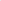 Dyskusji w tym punkcie nie podjęto.Przewodnicząca Rady poprosiła Komisję Uchwał i Wniosków o przedstawienie projektu uchwały  (w załączeniu).Rada Gminy podjęła jednogłośnie uchwałę Nr LIII/204/21 w sprawie zmian w budżecie gminy na 2022 rok - przy obecności 14 radnych - (raport z głosowania w załączeniu).Przewodnicząca Rady ogłosiła 10 minut przerwy.Po przerwie (bez obecności radnego D. Dudzika).P u n k t  6Informacja na temat opłat lokalnych na terenie Gminy Mokrsko na 2023 rokPrzewodnicząca Rady poprosiła o przedstawienie opinii Komisji w sprawie opłaty targowej na 2023 rok (w załączeniu).Zapytań i uwag nie było.Rada Gminy jednogłośnie przegłosowała utrzymanie na rok 2023 opłat targowych na poziomie jakie obowiązywały w 2022 roku tj.: przy sprzedaży ze straganu, stołu - 3,00 zł, przy sprzedaży bezpośrednio z samochodu, przyczepy - 5,00 zł, przy sprzedaży z ręki, kosza, wiadra, skrzynki - 2,00 zł, przy sprzedaży pozostałej - 2,00 zł - przy obecności 13 radnych - (raport z głosowania w załączeniu).P u n k t  7 Informacja o wynikach analizy oświadczeń majątkowychPrzewodnicząca Rady - zgodnie  z art. 24h ustawy o samorządzie gminnym radny, wójt, sekretarz gminy, skarbnik gminy, kierownik jednostki organizacyjnej gminy oraz osoby wydające decyzje administracyjne w imieniu wójta, są zobowiązani do złożenia oświadczenia o swoim stanie majątkowym. Oświadczenia majątkowe wraz z kopią swojego zeznania o wysokości osiągniętego dochodu w roku podatkowym /PIT/ za rok poprzedni i jego korektą składają w dwóch egzemplarzach:- radny – przewodniczącemu rady gminy,- wójt, przewodniczący rady – wojewodzie,- sekretarz gminy, skarbnik gminy, kierownik jednostki organizacyjnej gminy, osoby wydające decyzje administracyjne w imieniu wójta – wójtowi.Osoby, którym złożono oświadczenie majątkowe, przekazują jeden egzemplarz urzędowi skarbowemu właściwemu ze względu na miejsce zamieszkania. Podmiot, któremu złożono oświadczenia dokonuje ich analizy i przedkłada  Radzie Gminy  informację na ten temat do dnia 30 października każdego roku. Analizę oświadczeń majątkowych otrzymali Państwo w materiałach. Czy są jakieś pytania lub uwagi?Zapytań i uwag nie zgłoszono.Rada Gminy przyjęła jednogłośnie informację o wynikach analizy oświadczeń majątkowych - przy obecności 13 radnych - (raport z głosowania w załączeniu).P u n k t  8Odczytanie protokołu Komisji Rewizyjnej z kontroli przeprowadzonej w dniachod 20.04.2022 r. do 23.06.2022 r.Protokół Komisji Rewizyjnej przedstawiła radna Elżbieta J. Wyrembak – Przewodnicząca Komisji Rewizyjnej.Dyskusji w tym punkcie nie podjęto.P u n k t  9Interpelacje i wolne wnioskiPrzewodnicząca RG - odnośnie interpelacji i wniosków, jeśli ktoś ma do złożenia w formie pisemnej może najpierw przedstawić, a następnie złożyć na ręce Przewodniczącego Rady.Nie zgłoszono żadnych interpelacji ani wniosków.Na powyższym zakończono.P u n k t  10Zamknięcie posiedzeniaPrzewodnicząca Rady stwierdziła wyczerpanie się porządku obrad, podziękowała wszystkim za przybycie i następnie zamknęła obrady LIII sesji Rady Gminy.Na dzisiejszej sesji zostały podjęte następujące uchwały stanowiące integralną część protokołu:Na powyższym protokół zakończono i podpisano.-Lp.Nr uchwałyW sprawie:Liczba radnychw trakcie głosowaniaWynik głosowania1.LIII/271/22obniżenia ceny skupu żyta do celów podatku rolnego w roku 2023;14za - 14przeciw - 0wstrz. się - 02.LIII/272/22obniżenia ceny sprzedaży drewna do celów podatku leśnego w roku 2023;14za - 14przeciw - 0wstrz. się - 03.LIII/273/22określenia wysokości podatku od nieruchomości;14za - 14przeciw - 0wstrz. się - 04.LIII/274/22określenia podatku od środków transportowych;14za - 14przeciw - 0wstrz. się - 05.LIII/275/22zmian w Wieloletniej Prognozie Finansowej Gminy Mokrsko na lata 2022-2029;14za - 14przeciw - 0wstrz. się - 06.LIII/276/22zmian w budżecie gminy na 2022 rok.14za - 14przeciw - 0wstrz. się - 0ProtokołowałaAnna WiktorekInspektor ds. rady, spraw gospodarczychi dowodów osobistychPrzewodnicząca Rady GminyHalina Maślanka